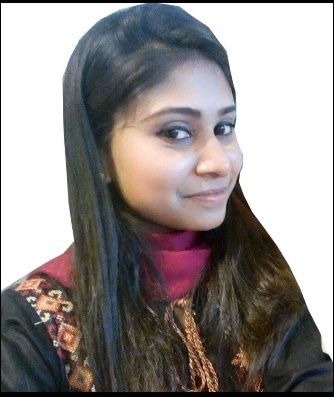 EDUCATION2013-201720132008WORK EXPERIENCEINTERNSHIP  CERTIFICATESLANGUAGES UNIVERSITYPROJECTS Khadim Ali Shah Bukhari Institute of Technology SKILLSPERSONAL PROFILESANIYA Email: saniya.383422@2freemail.com Looking for a challenging and stimulating environment where I envisage career development that provides an ambiance for learning and professional growth.MBA-MARKETING                                                                                                          Khadim Ali Shah Bukhari Institute of Technology (KASBIT) B.COM                                                                                                                           University Of KarachiI.com                                                                               Board of Intermediate Education Karachi April 2016 to March 2018FAYSAL BANK LTDRelationship ManagerOct 2015- Jan 2016BANK ALFALAH LTD  InterneeJune 2015-Aug 2015Together Consultancy InterneeTrainee Relationship ManagerOracle (uncertified) as job priority On job trainee certificateMicrosoft Office English & Hindi Led a group responsibility on a project of marketing management & research.Performed an economic survey in a city & analysis market fluctuation according to the price. Designed a management report &their objective, strategies, policies etc of a company.Also worked as a creative head in a seminar of PAK CHINA friendship.Presented as a speaker in a seminar of Pakistan’s problem & their solution.Have a thoroughly an analysis on the working of FMCG business in Pakistan.Performed as a volunteer in a CSR activity for the Thales mea patients.Prepared an advertisement of crockery in a Brand management projectGood Commands in Microsoft Office Average typing speedInternet browsing Positive and non-aggressive when faced with conflict A good Team player and LeaderTime ManagementEnthusiastic Team player, motivate others in the teamQuick Learner with Adaptable AttitudeFamiliar with Microsoft Office ToolsDate of Birth:	 13TH OCT,1991Nationality:	 Pakistani.Religion:                   IslamMarital Status:          Married 